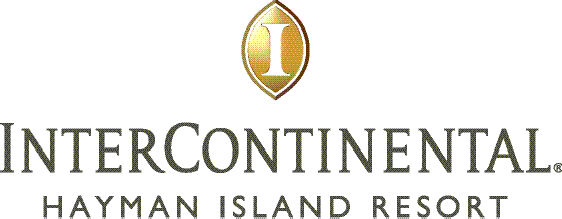 Please scan the below QR code to view the most up-to-date activities timetable.ON-ISLAND ACTIVITIES** Complimentary ActivitiesWATERSPORTSWATER SNORKEL & DIVE **Mermaid sessions and snorkel lessons available upon request (need 24 hours notice)HELIREEF DAILY SCHEDULE - AIR EXPERIENCES   All activities are based upon availability and times are subject to change.   Please enquire with Activities at the Adventure Monday15 AugustTuesday16 AugustWednesday17 AugustThursday18 AugustFriday19 AugustSaturday20 AugustSunday21 AugustBeachfront Watersports **10:30am-3pm11am-4pm12pm-5pm1:30pm-5pm2:30pm-5pm3:30pm-5pm7am-8amBlue Pearl Bay Hike & Snorkel12:30pm-3:30pm1pm-4pm1:30pm-4:30pmMarine Presentation **Kayak Tour & Snorkel2pm-5pm1:30pm-4:30pm3pm-5pmNature Walk **4:30pm-5:30pm9:30am-10:30am11:30am-12:30pm11:30am-12:30pm11am-12pm10:30am-11:30am9:30am-10:30amSand Flat WalkGuided Island Loop8am-10:30am9:30am-12pmThe Island Experience10am-12pm10am-12pmNocturnal Tour6:30pm-7:30pm6:30pm-7:30pm6:30pm-7:30pmSunset Peak Hike **5pm-7pm5pm-7pm5pm-7pmTraditional Weaving ClassTrivia **6pm-7pm6pm-7pmPedal Board Tour2pm-3pm3pm-4pm4pm-5pmRecreation Centre **24/7Soccer Drills           9:30am-10:30am 24/7Table Tennis Comp 10am-11amBeach Games10:30am-12pmBeach Games10:30am-11:30amBeach Volleyball 2pm-3pmTable Tennis Comp 1:30pm-2:30pmGolf Simulator8am – 4pm8am – 4pm8am – 4pm8am – 4pm8am – 4pm8am – 4pm8am – 4pmSocial Golf4:30pm – 6:30pm4.30pm – 6.30pm4.30pm – 6.30pmPlanet Trekkers Kids Club8:30am -12pm1:30pm – 5pm8:30am -12pm 1:30pm – 5pm8:30am -12pm 1:30pm – 5pm8:30am -12pm 1:30pm – 5pm8:30am -12pm 1:30pm – 5pm8:30am -12pm 1:30pm – 5pm8:30am -12pm 1:30pm – 5pmMonday15 AugustTuesday16 AugustWednesday17 AugustThursday18 AugustFriday19 AugustSaturday20 AugustSunday21 AugustLangford Island Escapade9am-11am9am-11am9am-11am9am-11am9am-11am9am-11am1pm-3pmBlue Pearl Bay 2 Escapade9am-11am2pm-4pm1pm-3pm1pm-3pmBali Hai Escapade1pm-3pm1pm-3pm 2pm-4pm1pm-3pm2pm-4pm2pm-4pm2pm-4pmSunset Escapade4pm-6pm4pm-6pm4pm-6pmFishing Charter8am-11:30am8am-11:30am8am-11:30amFishing Feeding**10:15am10:15am10:15am10:15am10:15am10:15am10:15amMonday15 AugustTuesday16 AugustWednesday17 AugustThursday18 AugustFriday19 AugustSaturday20 AugustSunday21 AugustFitness ClassesVinyasa Yoga8:30am-9:30amYin Yoga 8:30am-9:30amVinyasa Yoga 8:30am-9:30am30 min Meditation11:30am-12pmVinyasa Yoga 8:30am-9:30amYin Yoga 1pm-2pmVinyasa Yoga 9:30am-10:30amIsland Stretch & Meditation2:30pm-3:15pmMonday15 AugustTuesday16 AugustWednesday17 AugustThursday18 AugustFriday19 AugustSaturday20 AugustSunday21 AugustGuided Jet Ski Tour3:30pm-5pm3pm-4:30pm3:30pm-5pm2pm-3:30pm2:30pm-4pm2pm-3:30pmGuided Dive & Snorkel Tour9am-12pm9am-12pm9am-12pmWhitehaven Beach Tour9:30am-1pm9:30am-1pm9:30am-1pmSemi-Submersible Coral Reef Viewing12:30pm-1:30pm3:30pm-4:30pmStunning Sunset Cruise4:30pm-6pm4:30-6pmMermaid Pool SessionTourDurationDaily TimesOuter Reef Discovery3 hours8:20am, 2:30pmBest of Both Worlds4.5 hours8:20am, 1pmWhitehaven Beach Indulgence2 hours10:30am, 1pm, 3:30pmWhitsunday Dream Tour2 hours10:30am, 1pm, 3:30pmWhitehaven Beach Scenic30 minutes10:30am, 1pm, 3:30pmHeart Reef Express45 minutes10:30am, 1pm, 3:30pmHeart Reef & Whitehaven Beach Scenic60 minutes10:30am, 1pm, 3:30pm